STUDENTS FEEDBACK FORMAcademic year 	:					              Department  		: Class			:(Please fill the appropriate box with tick mark (✓))Name and Signature of the student (optional):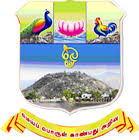 ARULMIGU PALANIANDAVAR COLLEGE OF ARTS AND CULTURE(Reaccredited with “A” Grade by NAAC),Run by Arulmigu Dhandayuthapani Swamy Thirukoil, H.R. & C.E. Dept., Government of Tamil NaduA Government Aided College - Affiliated to Madurai Kamaraj University,  MaduraiDindigul Road, Palani - 624 601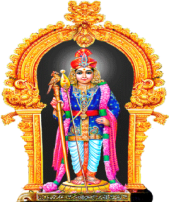 S.No.DescriptionExcellentVery GoodGoodAverageBelow Average1 Completion of  the syllabus as prescribed by the university2How do you rate the contents of the curricular?3How do you rate lab facilities?, if applicable4Uses of innovative teaching methods5Helps students facing physical, emotional and learning challenges 6Approach towards developing professional skills among students7Helps students in realizing career goals8Inspire students for ethical conduct9Availability of Library Resources10Regarding Co-Curricular/Extra Curricular Activities11Training and Placement Activities12Effectiveness of teacher in terms ofiTechnical contentiiCommunication skillsiiiUse of Non print teaching aidsivAvailability beyond normal classes and co-operation to solve individual problemsYour suggestions for the improvement of the Institution